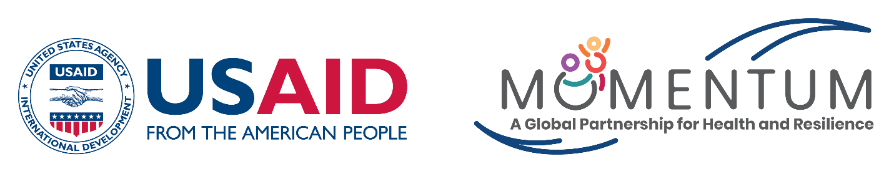 USAID’s MOMENTUM Country and Global Leadership: India-Yash Fellowship Program Application Form 	The document has two sections:Section 1 is the application form. The interested applicant should fill the form and send the same to the given mail id in the site. Applicant should keep their answers short. Short answers, like ‘Yes’ or ‘No’ should be answered in ‘Yes’ or ‘No’ only. Details should be given, only if asked. Section 2 is the ‘Terms and Conditions’ of the Fellowship Program. All the applicants are requested to give due attention to the ToC and write date, name and place in the disclaimer note. In absence of name, date and place in the disclaimer note, the application form would not be considered. No need to print the application and sign it. The selected fellow should sign the hard copy of the application in their first physical meeting with the team after joining the Fellowship Program.Section 1Application Form for Yash Fellowship ProgramCandidate should submit following enclosures with this application form to be considered for the fellowship. Electronic version of CV, andLetter of consent by an institutional authority (format attached) Refer to the following pages for terms and conditions for the Yash Fellowship Program applicable to all the candidates. Section 2Terms and Conditions Candidate means a person applying or selected for USAID’s MOMENTUM Country and Global Leadership: India-Yash’s Fellowship Program, notified or accepted by ICRW for the financial year  2022-24Program means USAID’s MOMENTUM Country and Global Leadership: India-Yash Fellowship Location: Candidates should be working in any of the following five states of the country: Madhya Pradesh, Chhattisgarh, Jharkhand, Assam, and Odisha. During the program, the candidate should be residing in these states only, and the community selected for the study brief should be from these states only.    Timing: 40 days program is spread over 14 months, i.e., November 1, 2022 to December 31, 2023. Mode of Teaching: Of the 40 days program, 50 percent of the classes would be online, 25 percent would be with working with group/mentor to prepare the study brief, and rest 25 percent would be in-person classes held in venues finalized by ICRW. Date and venues for in-person classes would be informed to candidate in October 2022. It is mandatory for the selected candidates to attend the in-person classes in the venues finalized by ICRW.  Travel and accommodation cost: ICRW will cover the transportation and lodging & boarding cost of the candidates for attending the three workshops across the 14 months program.  Research assignment and location: Candidates would be selecting the themes based on their interest and experiences. However, considering that the candidates would be working in a group, the topic would be mutually discussed and agreed upon in the group along with the assigned mentor. Status: Although candidate is not considered as a staff member of ICRW, he/she shall be subject to the rules, regulations and practices of the organization and will be working as per the guidance/instructions of the Project Director or the authority delegated by him/her. In-person class will have a session on POSH policy.  Medical Health and Life Coverage: ICRW would not provide life insurance or medical coverage to the selected candidates as a part of this program. Candidate shall carry adequate and regular medical, and life (accidental death & dismemberment) insurance or candidate shall make their own arrangements to meet the expenses related. Fellowship: Fixed fellowship of INR 70,000/- would be paid to selected candidates for completing the 14 months fellowship. The payment of fellowship is linked with 3 deliverables, and only after the completion of each deliverable the fixed fellowship amount would be paid.Transfer of Fellowship amount: The amount will be transferred to the bank account of the selected candidates after the completion of each deliverable. For this purpose, candidates need to share the PAN card copy and bank details with ICRW team after their selection.Confidentiality and Publication of Information: Fellow shall respect the confidentiality of information that he/she will collect or exposed during the program. No reports and papers should be published based on the information obtained from ICRW without the explicit written authorization by the Program Director.  Right of Publication: Fellow shall have no-objections, and will provide complete right to ICRW to take forward the work, data, analysis, paper, concept notes, reports, proposal, formats, designs and/or any such intellectual outputs and come out with publications. However, any data/information received from candidates and used in publication should be duly recognized by ICRW as a co-author.  Professional Ethics & Confidentiality: Candidate will not divulge to any person or utilize any of the organization's confidential information or other related information (which they may possess by reason of your association with the organization) outside the organization. The candidate shall maintain the confidentiality of any and all proprietary information of which he/she gains knowledge or possession as a result of the program with the organization. Candidate shall not disclose such proprietary information to any person/organization. The term, ‘proprietary information’ shall mean all organization information whether in oral, written, graphic or machine readable form, including but not limited to all non-public lists of partner organizations, clients, customers, contractors, vendors, intermediaries, prices, business plans, strategic plans, concept notes, research proposals, data, templates for data collection, template of budget, project/activity/organization budgets, reserves or other non-public financial information, client base, manuals, designs, procedures, formulas, discoveries, inventions, improvements, concepts, ideas, future plans and budgets, unannounced organizational or staffing changes, financial analyses, management information, technical data and data of studies conducted or being conducted by the organizations. This condition of confidentiality shall continue to remain in force even after candidate complete the program in the organization.Employment Prospects: USAID’s MOMENTUM Country and Global Leadership: India-Yash project is not connected with employment and there is no expectancy of such.1.Name of the applicant2.Age3.GenderMaleFemaleTransgenderOthers, please specifyMaleFemaleTransgenderOthers, please specifyMaleFemaleTransgenderOthers, please specifyMaleFemaleTransgenderOthers, please specifyMaleFemaleTransgenderOthers, please specify4.Contact number5.Email ID6.Full address for communication7.Emergency contactName:Relation with the person:Contact number: Full address:Name:Relation with the person:Contact number: Full address:Name:Relation with the person:Contact number: Full address:Name:Relation with the person:Contact number: Full address:Name:Relation with the person:Contact number: Full address:8.Languages known (please add and rank the language proficiency between 1 to 5, where 1 is ‘excellent’ and 5 is ‘not known’) LanguageUnderstandSpeakSpeakWrite8.Languages known (please add and rank the language proficiency between 1 to 5, where 1 is ‘excellent’ and 5 is ‘not known’) 8.Languages known (please add and rank the language proficiency between 1 to 5, where 1 is ‘excellent’ and 5 is ‘not known’) 8.Languages known (please add and rank the language proficiency between 1 to 5, where 1 is ‘excellent’ and 5 is ‘not known’) 8.Languages known (please add and rank the language proficiency between 1 to 5, where 1 is ‘excellent’ and 5 is ‘not known’) 9.Do you have any type of disability status?YesNo YesNo YesNo YesNo YesNo 10.If yes, then please mention the type of disability and required assistive aids and accommodation during the in-person workshops 11.Are you currently a full-time student?YesNo YesNo YesNo YesNo YesNo 12.Please give the highest qualification achievedLevel of EducationLevel of EducationLevel of EducationLevel of EducationLevel of Education12.Please give the highest qualification achievedGraduateGraduateGraduateGraduateGraduate12.Please give the highest qualification achievedPost-GraduatePost-GraduatePost-GraduatePost-GraduatePost-Graduate12.Please give the highest qualification achievedMPhil/PhDMPhil/PhDMPhil/PhDMPhil/PhDMPhil/PhD12.Please give the highest qualification achievedDiplomaDiplomaDiplomaDiplomaDiploma12.Please give the highest qualification achievedOthers, please specifyOthers, please specifyOthers, please specifyOthers, please specifyOthers, please specify13.Are you currently working? YesNoYesNoYesNoYesNoYesNo14.If yes, then define the type of engagement14.If yes, then define the type of engagementFull timeFull timeFull timeFull timeFull time14.If yes, then define the type of engagementPart timePart timePart timePart timePart time14.If yes, then define the type of engagementInternInternInternInternIntern15.Details of the current employmentPosition held:Name of the organization:City:State:Position held:Name of the organization:City:State:Position held:Name of the organization:City:State:Position held:Name of the organization:City:State:Position held:Name of the organization:City:State:16.Your roles and responsibility in the organization17.What are the major thematic areas that you have worked on?18.Have you ever interpreted secondary/primary data for a study/policy brief?  YesNoYesNoYesNoYesNoYesNo19.Are you comfortable with MS Office (word document, excel and ppt)? YesNoYesNoYesNoYesNoYesNo20.Why do you want to join Yash Fellowship Program? 21.Which would be the topic of interest for preparing briefs during the program?Sexual and Reproductive Health and Rights (SRH)Gender EquityClimate Change and SRHPre-natal Sex selection Male engagement in SRHAny other, please specifySexual and Reproductive Health and Rights (SRH)Gender EquityClimate Change and SRHPre-natal Sex selection Male engagement in SRHAny other, please specifySexual and Reproductive Health and Rights (SRH)Gender EquityClimate Change and SRHPre-natal Sex selection Male engagement in SRHAny other, please specifySexual and Reproductive Health and Rights (SRH)Gender EquityClimate Change and SRHPre-natal Sex selection Male engagement in SRHAny other, please specifySexual and Reproductive Health and Rights (SRH)Gender EquityClimate Change and SRHPre-natal Sex selection Male engagement in SRHAny other, please specify22.What is your expectation from the program?23.Professional references (Two only)Professional references (Two only)Professional references (Two only)Professional references (Two only)Professional references (Two only)Professional references (Two only)NameDesignationDesignationDesignationContact number&Email IDContact number&Email IDii.Disclaimer Disclaimer I certify that the information I have provided in this application are true and complete to the best of my knowledge. I understand that false or misleading information in my application may result in cancelling my candidature from the program. I have read, understood, and follow all the terms, conditions and guidelines provided in this form.  I certify that the information I have provided in this application are true and complete to the best of my knowledge. I understand that false or misleading information in my application may result in cancelling my candidature from the program. I have read, understood, and follow all the terms, conditions and guidelines provided in this form.  Signature (not required while submitting the online application):Date:Name:                                         Place: